Nom: BohrNom: complet: Niels Henrik David BohrNationalité: danois 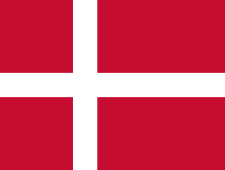 Découverte: les electrons circule sur des orbitalPériode de temps: 1885 à 1962